Pytanie badawcze: Czy jony metali wpływają na wzrost rzeżuchy ?Hipoteza: Jony metali nie wpłyną na rozwój/ wzrost rzeżuchy.Do badania potrzebne są:-plastikowe kubeczki-ziemia-nasiona rzeżuchy(15 nasion)-pipeta(15 mililitrów wody)-szklanka wody -”srebrne” monety(np. 20 groszówki; 2 takie monety)-”miedziane” monety(np.5 groszówki; 2 takie monety)Próba kontrolna: do kubeczka nr.1 dodajemy ziemię, 5 nasion, 5 mililitrów wodyPróba badawcza:-do kubeczka nr.2 dodajemy ziemię, 5 nasion, 5 mililitrów wody oraz srebrne monety-do kubeczka nr.3 dodajemy ziemię, 5 nasion, 5 mililitrów wody oraz miedziane monetySchemat doświadczenia:Do wszystkich trzech kubeczków dodajemy po równo ziemię, wodę, nasiona. Natomiast w pierwszym kubeczku nie mamy żadnych monet, do drugiego dodajemy 2 srebrne monety, a do trzeciego dodajemy 2 miedziane monety. Następnie wszystkie kubeczki przykrywamy folią spożywczą i robimy w niej małe dziurki. I wszystkie te kubeczki z rzeżuchą odstawiamy na parapet (gdzie rzeżucha będzie miała dostęp do słońca).Obserwacje:W wszystkich kubeczkach rzeżucha rośnie tak samo.Wniosek:W każdym kubeczku rzeżucha rozwinęła się tak samo, a więc jony metali nie wpłynęły na rozwój rzeżuchy. 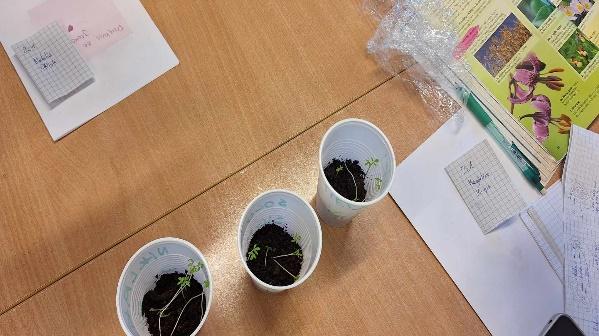 